TITLE OF YOUR EXTENDED ABSTRACT (TNR, bold, 14 pt, centered)Author 11, Author 22 & Author 33* (TNR, bold, 12 pt, centered)1Affiliation1(TNR, 10 pt, centered)2Affiliation2 (TNR, 10 pt, centered)3Affiliation3 (TNR, 10 pt, centered)*Corresponding author: author@mail.com (TNR, italic, 10 pt, centered)ABSTRACT (TNR, bold, 10 pt)The abstract must be written in English, not more than 300 words. Font Times New Roman size 10, single spacing. Manuscripts in Malay must supply the translation of the abstract after the English abstract. Key words: Word1, word2, word3, word4, word5 (3 to 5 key words arranged alphabetically)INTRODUCTION (TNR, bold, 11 pt)Proceedings are allocated only 5 pages, including references. Please submit in Microsoft Word. The main sections should be 1.0 spaced and Times New Roman, size 11 throughout i.e. including title, heading, abstract and references with specified margins. Insert line number continuously in each page. Words that should be in italics such as genes, genus and species names, must be typed as such. Figures and photographs are to be labelled as figures (Fig.). Please ensure all figures and photographs are in high enough resolution for printing. MATERIALS AND METHODS (TNR, bold, 11 pt)Materials (TNR, bold, 11 pt)Only SI units should be used, e.g. g (gram), µL (microlitre), kg (kilogram), cm (centimeter), ha (hectare), g (gravity), h (hour), min (minute), s (second), °C (centigrade). Please use the correct symbols using the insert symbol function in Microsoft Word. With abbreviations, as few periods as possible should be used. Write LSD, SE, IAA, EDTA etc. Isotopes should be indicated:14C, 32P and not C14 or P32; the exception being carbon-14 etc.Methods (TNR, bold, 11 pt)Use Equation functions in the Insert Tab to insert equations into the manuscript. The analysis was carried out using Equation 1.RESULTS AND DISCUSSION (or separate RESULTS, DISCUSSION) (TNR, bold, 11 pt)Second level heading (TNR, bold, 11 pt)The second level headings should be typed in lower-case except for names, etc. and flushed to the left. If several references are cited in the text, they should be arranged chronologically and not alphabetically. References to unpublished work and personal communications should be kept to a minimum. All papers cited in the text should be given in parentheses, e.g. (Noraini 1992; Hamidun & Syazwani 1993; Fitri et al. 1994) except when the author is mentioned e.g., "and the study of Zainee and Aqilah (1990), and Aliah et al. (1997)". The list of references should be arranged alphabetically according to authors' names and chronologically for each author. In cited references, papers with single authorship should be cited before joint authorship. Publications by the same author(s) in the same year should be listed as 1984a, 1984b etc. Journal names should be spelled out in full. The table should be fit into the page margin if possible. Long Tables can be inserted in the landscape page. Caption must be centered. Font size of caption of Tables should be 10-point. Font size in Tables should be 9-point. Table 1. Table should be placed at the top of the table and within table width. Title does not need a full stop. Font TNR Size 10. No spacing after table caption. Content of table font TNR size 9. Footnote font TNR, size 8#FootnoteThird level heading (TNR, italic, 11 pt)The third level headings should be typed in lower-case except for names, etc. italicized and flushed to the left.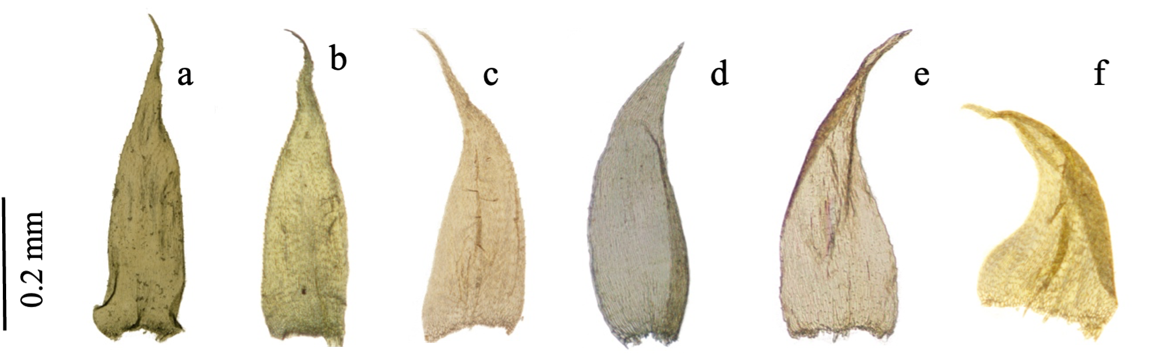 Fig. 1. Figure should be placed below the figure and within figure width. Font TNR size 10. The figure title must end with a full stop. If you have multiple panels in a figure, please use a, b, c. Figures should be edited in any graphic software before inserted into manuscript. DO NOT use text box, canvas etc. to add elements as labelling, significance notation, arrows etc. to the figure. No spacing between caption and figure.CONCLUSION (TNR, bold, 11 pt)Manuscripts submitted with many typographical and grammatical errors will not be published unless corrected.ACKNOWLEDGEMENTS (TNR, bold, 11 pt)The authors would like to thank xxxxx.ETHICAL STATEMENT (TNR, bold, 11 pt)This study was approved by ethical committee xxxxx, approval number xxxxx.CONFLICT OF INTEREST (TNR, bold, 11 pt)The authors declare no conflict of interest. (do not change this sentence unless if authors have any conflict of interest to declare).REFERENCES (TNR, bold, 11 pt)References should be arranged alphabetically without separating between types of references. The references in this template serve as a guide, not as how authors should type in the manuscript.Journal Article (include the article DOI if the details are not available)	Author1, A.B., Author2, C.D. & Author3, E.F. Year. Title of the article. Title of the Journal Volume(Issue): page number-page number.Example:Mohd Ikmal, A., Noraziyah, A.A.S. & Wickneswari, R. 2021. Incorporating drought and submergence tolerance Qtl in rice (Oryza sativa L.): The effects under reproductive stage drought and vegetative stage submergence stresses. Plants 10(2): 1-18.BookAuthor1, A.B. & Author2, C.D. Year. Title of the Book. The City of Publication: Publisher. (Language if other than English)Example:Nik Norhazrina, N.M.K. & Nur Syazwana, M. 2020. Fissidentaceae: Pengelasan dan Pengecaman. Bangi: Penerbit UKM.ProceedingsAuthor1, A.B., Author2, C.D., Author3 E.F. & Author4, G.H. Year. Title of the article. Title of the Proceedings, pp. page number-page number of the article. The City of Publication: Publisher.Example: Noraini, T.,  Maryam, Z., Syazwani, B., Mohamad Ruzi, A.R. & Hamidun, B. 2024. Ciri diagnostic anatomi petiol spesies terpilih Hoya R.br. (Apocynaceae) di Semenanjung Malaysia. Proceedings of the 10th National Biology Symposium, pp. 36-40. Bangi: Jabatan Sains Biologi dan Bioteknologi, Universiti Kebangsaan Malaysia.Book ChapterAuthor1, A.B., Author2, C.D., Author3, E.F. & Author4, G.H. Year. Title of the chapter. In. Title Of The Book. Editor1, I.J., Editor2, K.L. & Editor3, M.N. (eds.). Title of the Book, pp. page number-page number of the chapter. The City of Publication: Publisher. Example:Nik Norhazrina, N.M.K., Ahmad Fitri, Z., Shamsul, K., Nur Aqilah, M.B. & Haja Maideen, K.M. 2018. Medicinal plants. In. Haja Maideen, K.M., Wan Juliana, W.A. & Mohamad Ruzi, A.R. (eds.). A Natural Heritage: The Flora and Fauna of University Kebangsaan Malaysia, pp. 83-90. Bangi: Penerbit Universiti Kebangsaan Malaysia.Magazine/NewspaperAuthor1, A.B. & Author2, C.D. Year. Title of the article. Name of the Magazine Month: page number-page number of the article.Example:Noraini, T. & Ahmad, F.Z. 2024. Daun ungu tumbuhan ubatan yang menawan. Dewan Kosmik May: 4-7.ReportPublisher. Year. Title of the Report. Report Number xx, year xxxx.Example:Dewan Rakyat Malaysia. 1988. Ke Arah Memelihara Keselamatan Negara. Report Number 14, year 1988.Software Name of the Software. Year. Version. City of the Publication: Publisher.Example:SEQUENCHER. 2023. Version 5.4.6. Ann Arbor: Gene Codes Corporation.Thesis/DissertationAuthor, A.B. Year. Title of the thesis/dissertation. Degree Level. Name of the Department/Faculty, Name of the University.Example:Nik Norhazrina,  N.M.K.  2016.  Ecological and evolutionary  processes  in  the Pantropical moss genus Pelekium. PhD Thesis, Département de  Biologie,  Ecologie  et  Evolution,  Université  de  Liège, Belgium.Norlinda, M.D. 2007. Impacts of visitors on foraging patterns of silvered leaf monkey (Trachypithecus cristatus) at Bukit Melawati, Kuala Selangor. MSc Thesis, Pusat Pengajian Sains Sekitaran dan Sumber Alam, Fakulti Sains dan Teknologi, Universiti Kebangsaan Malaysia.Nur Aliah, M.K. 2016. Flora likofit dan monilofit di Sungai Kejar dan Kawasan Sekitarnya, Taman Negeri DiRaja Belum, Perak. BSc Thesis, Pusat Pengajian Sains Sekitaran dan Sumber Alam, Fakulti Sains dan Teknologi, Universiti Kebangsaan Malaysia.WebsiteAuthor1, A.B. Year. Title of the article on the website. Website Name. URL https://linkofthewebsite.com [Date accessed DD Month YY].Example:Nur Farah Ain, Z. & Nik Norhazrina, N.M.K. 2023. Alga dan lumut, adakah sama kedua-duanya? Majalah Sains. https://www.majalahsains.com/alga-dan-lumut-adakah-sama-kedua-duanya/ [11 April 2024].Equation 1Table contentTable content#Table contentTable contentcontentcontentcontentcontentcontentcontentcontentcontentcontentcontentcontentcontent